Управление Росреестра по Курской области напоминает правообладателям земельных участков о необходимости определения местоположения границ своих объектов недвижимости. На территории Курской области по состоянию на 1 сентября 2017 года количество земельных участков в Едином государственном реестре недвижимости (ЕГРН), у которых установлены границы в соответствии с требованиями законодательства Российской Федерации, составляет 55%.Внесение в ЕГРН сведений о границах является гарантией прав собственников, сводит к минимуму возникновение земельных споров и позволяет адекватно начислять налог на имущество. Внесение сведений в ЕГРН носит заявительный характер, то есть обязанность уточнения границ возложена на правообладателя. Для внесения в ЕГРН сведений о местоположении границ земельных участков правообладателям необходимо обратиться к кадастровому инженеру с целью подготовки межевого плана и представить его в орган регистрации прав. За внесение сведений о границах объекта недвижимости органом регистрации прав плата не взимается.Ведущий специалист-эксперт отдела организации, мониторинга и контроля Управления Росреестра по Курской областиАзарова Юлия Валерьевна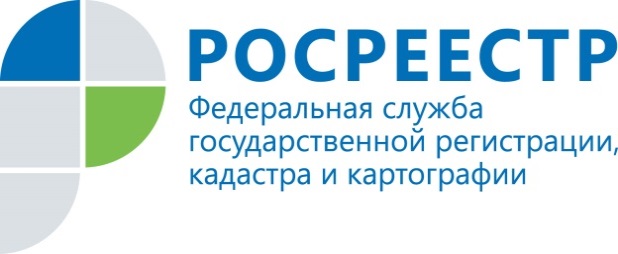 Внесение сведений о границах земельного участка – обязанность правообладателя